УВАЖАЕМЫЕ РОДИТЕЛИ (законные представители)!Информируем вас об  Общероссийском  детском телефоне доверия, оказывающем консультативно-психологическую помощь в сложной жизненной ситуации  и деятельности ГБУ СО «Центр психолого-педагогической, медицинской и социальной помощи «Ладо».Государственное бюджетное учреждение Свердловской области «Центр психолого-педагогической, медицинской и социальной помощи «Ладо»623384, Свердловская область, г. Полевской, м-н Черемушки, 24Территориальная психолого-медико-педагогическая комиссия ГБУ СО «Центр психолого-педагогической, медицинской и социальной помощи «Ладо» проводит комплексное обследование детей в целях своевременного выявления особенностей в физическом и (или) психическом развитии и (или) отклонений в поведении детей, по результатам обследования детей готовит рекомендации по оказанию им психолого-медико-педагогической помощи и организации их обучения и воспитания, а также подтверждение, уточнение или изменение ранее данных рекомендаций.Записаться на подачу документов для прохождения ТПМПК  (явка родителя/законного представителя с пакетом документов без ребенка)Место проведения комиссии:Государственное бюджетное учреждение Свердловской области "Центр психолого - педагогической, медицинской и социальной помощи "Ладо"623384, Свердловская область, г. Полевской, м-н Черемушки, 24e-mail: tpmpk.lado@yandex.ruЗапись на комиссию:по телефону: 8 (34350) 4-07-73, +7 982-634-22-60на сайте: http://centerlado.ru/zapis-tpmpk/Заполнить анкету по итогам прохождения ТПМПКГрафик работы ТПМПК ГБУ СО "ЦППМСП "Ладо" с 01.02.21                              Горячие линии и телефоны доверияСвердловской областиТелефон Доверия для детей, подростков и их родителей, находящихся в трудной жизненной ситуации8-800-20000-122Телефон доверия для детей и подростков8(343)397-72-92Общенациональный телефон довериядля пострадавших от насилия в семье8-800-7000-600Контакт-центр Министерства здравоохранения Свердловской области:8 343 385-06-00; 8 800 100-01-53 (пн.-пт., 9.00-18.00)Горячая линия (телефон доверия) для сообщения о фактах коррупции:8 343 312-00-03, доб. 855Телефон доверия экстренной психологической помощи министерства здравоохранения Свердловской области:8 800 300-11-00, для взрослых;8 800 300-83-83, для детей и подростков (круглосуточно, бесплатно)Горячая линия ГАУЗ СО "Областной специализированный центр медико-социальной реабилитации больных наркоманией «Урал без наркотиков»:8 800 3333-118Телефон горячей линии ТФОМС по вопросам защиты прав застрахованных:8 343 362-90-25Образование, детиГорячие линии по вопросам ЕГЭ:8 950 64-770-93; 8 950 64-761-12; 8 950 64-799-68;8 908 90-816-06; 8 343 359-83-11ГУ МВД России по Свердловской областиСправочная служба: 8 343 358-84-11Телефон доверия (горячая линия): 8 343 358-71-61; 8 343 358-70-71Телефон доверия ОРЧ собственной безопасности: 8 922 177-13-56Телефон доверия УМВД России по городу Екатеринбургу: 8 343 222-00-02Управление ГИБДД МВД Свердловской областиДежурная часть: 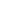 8 343 269-77-00Телефон доверия: 8 343 358-70-71; 8 343 269-78-98ГУ МЧС России по Свердловской областиЕдиный телефон доверия: 8 343 262-99-99УФСБ России по Свердловской областиТелефон доверия: 8 343 371-37-51Телефон дежурного: 8 343 358-63-41Подразделения по вопросам миграции МВД РФ (ранее Миграционная служба РФ)Горячая линия: 8 343 216-26-00Следственный комитет РоссииТелефон доверия:8 343 297-71-79Телефонная линия «Ребёнок в опасности!»: 8 343 297-71-60Кризисное отделение с приютом для пострадавших: 8(343)325-26-56Кабинет социально-психологической помощи(отделение неврозов и кризисных состояний детей и подростков):8(343)320-36-93, г.Екатеринбург, ул. Индустрии, 100Судебная экспертиза:8(343)240-29-54(52) smeso@uralsudmed.ru Свердловское областное бюро судебно-медицинской экспертизы г.Екатеринбург, ул. С.Дерябиной, 41
8(343)350-45-50
info@Ural-Sud-Expert.ru Уральский региональный центр судебной экспертизы (психологическая экспертиза) г.Екатеринбург, ул. Бажова, 72Найти интересующую вас информацию,записаться на приём к специалистам вы можетена официальном сайте ЦППМСП «Ладо»:+7 34350 5-77-87Общий телефон:8 (34350) 5-77-87Запись на первичный прием к специалистам Центра:8 (34350) 4-07-73 (8.30-17.15 пн-чт, 8.30-16.15 -пт)Электронная почта:centerlado@yandex.ru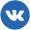 http://vk.com/ladopolevskoy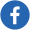 https://www.facebook.com/profile.php?id=100015046836339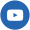 YouTube канал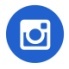 https://www.instagram.com/tsentr_ladoДни неделиОбследованиеПрием документовКонсультации специалистовМетодическая работаПонедельник-15.00-16.30 (социальный педагог)11.30-12.30 (учитель-дефектолог, руководитель ТПМПК, учитель-логопед) 08.30-12.00 13.30-15.00 (руководитель ТПМПК, учитель-логопед) 13.30-15.00 социальный педагог, педагоги-психологи)Вторник08.30-15.0015.00-16.30 (социальный педагог)15.00-16.00 (педагоги-психологи, учитель дефектолог, руководитель  ТПМПК, учитель - логопед) 15.00-16.30 социальный педагог)16.00-16.30 (педагоги-психологи) Среда08.30-15.0015.00-16.30 (социальный педагог)15.00-16.30 (учитель дефектолог, руководитель  ТПМПК, учитель - логопед)15.00 - 16.00   (педагоги - психологи)15.00-16.30 (социальный педагог)16.00-16.30 (педагоги-психологи)Четверг08.30-15.0015.00-16.30 (социальный педагог)15.00-16.30 (социальный педагог)  15.00-16.00 (руководитель ТПМПК, учитель-логопед, учитель-дефектолог)15.00-16.30   (педагоги-психологи)Пятница08.30-11.3012.30-15.00 (социальный педагог)12.30-15.00 (педагоги-психологи, социальный педагог)11.30-12.00 (педагоги-психологи,  социальный педагог)Обеденный перерыв:понедельник, пятница - 12.00-12.30вторник, среда, четверг – 13.00-13.30Обеденный перерыв:понедельник, пятница - 12.00-12.30вторник, среда, четверг – 13.00-13.30Обеденный перерыв:понедельник, пятница - 12.00-12.30вторник, среда, четверг – 13.00-13.30Обеденный перерыв:понедельник, пятница - 12.00-12.30вторник, среда, четверг – 13.00-13.30Обеденный перерыв:понедельник, пятница - 12.00-12.30вторник, среда, четверг – 13.00-13.30